ТОО детский сад «Айгерим-Ай».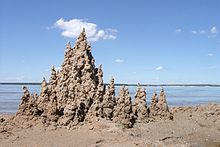 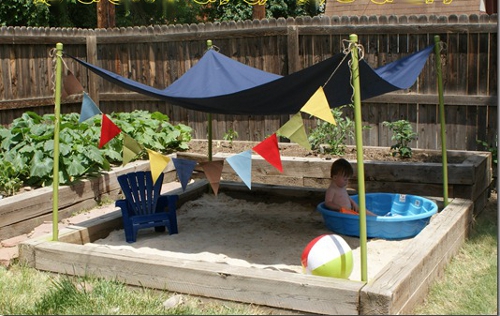 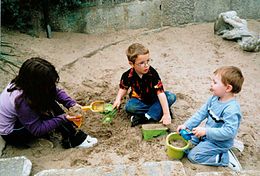 Тема: «Игры с песком».Воспитатель: Байбулова С.Б.Костанай 2017 г.Игры с водой и песком – одна из форм естественной деятельности ребёнка. Они обладают почти неограниченными возможностями и способствуют развитию ребёнка во всех аспектах.Игры с водой – это эффективный способ самотерапии. Вода способна «заземлять» отрицательную энергию. Они обладает психотерапевтическими свойствами, способствует релаксации, расслаблению. Создаёт благоприятную почву для развития эмоциональной сферы малышей. С другой стороны игры с водой всегда доступны и могут не просто заинтересовать, развлечь, поднять эмоциональный настрой ребёнка, но служить средством познания окружающего мира. Они способствуют развитию тактильно - кинестетической чувствительности, мелкой моторики рук, координации движений в системе «глаз – рука», позволяют успешно развивать психические познавательные процессы, формировать сенсорные представления и первичные приёмы логического мышления. У дошколят формируется способность к наблюдению, развиваются навыки исследовательского поведения, они учатся делать простые умозаключения, суждения, сравнивать, обобщать, устанавливать закономерности.Игры с водой это и театр, сфера творческой деятельности ребёнка, где развиваются коммуникативные и речевые способности.Как организовать игровое пространство?Следует помнить, что необходимо обеспечить безопасность и комфортные условия детей вовремя игр с водой.Вода должна быть теплой.Емкость целесообразно заполнять водой до уровня не ниже 7-10 см.Нужно иметь клеёнчатые передники, нарукавники.Обязательно иметь салфетки, полотенца.Материалы должны быть расположены так, чтобы взрослый легко мог ими воспользоваться.По окончании игр с водой все игрушки и предметы следует просушить.Правила для детей.Нельзя намеренно выливать воду на пол.Нельзя брызгать водой  на других детей.После игры надо помочь убрать игрушки на свои места.Литература:Е.В. Баранова. Развивающие занятия и игры с водой  в детском саду и дома. Ярославль. Академия развития, 2009.Л.Н Прохорова. Организация экспериментальной деятельности дошкольников. Методические рекомендации. АРКТИ,2005.Журнал «Справочник педагога психолога» №07.2012. стр. 39. Н.А. Карюхина «Чудеса на песке и воде».Конспект  занятие «Обыкновенное чудо» для детей младшего и среднего возрастаЦель: развитие эмоциональной – личностной сферы, тактильно – кинестетическое восприятия, через игры с водой. Снижение эмоционального напряжения, создание положительного настроения.Задачи:учить детей соблюдать правила игры с водой,развивать координацию движений, мелкую моторику рук, тактильно – кинестетическое восприятие,интерес к окружающему миру,воспитывать доброжелательность.Материалы и пособия к занятию.1.Бассейн, столы для игры с водой и песком.2.Игрушка «Капельки».3.Ирушки для игры в бассейне: лодочки, капельки, шарики, рыбки пластмассовые, игрушки заводные для игр с водой.Ведёрочки, ситечки.4.Релаксационная музыка «Шум моря».5.Фоновая детская музыка.1. Часть.Педагог-психолог: «Здравствуйте, милые мои малыши, я очень рада вас видеть!1. Ритуальное действие «Ладошки».Цель: создание позитивного настроения2.Упражнение «Солнечный зайчик»Цель: расслабление мышц тела, снятие мышечных зажимовПриходит кукла «Капелька».2. Часть.Здравствуйте дети, меня зовут «Капелька», я пришла с вами познакомиться и поиграть с вами.-Ой, а что это за звук? Давайте послушаем (звучит шум моря).-Море?-Значит, где-то неподалеку есть вода, а я люблю воду, ведь это мой дом, я там живу.-А вы хотите побывать у меня в гостях? Тогда давайте поищем мою водную Волшебную Страну.(Нашли бассейн с водой).Я открою вам секреты,Только надо знать при этомПравила моей страны,Очень все они просты!Повторяйте все за мной:Здесь нельзя: кусаться, дратьсяЗдесь нельзя ничем кидаться!Никого не обижать!Ничего не разорять! Это мирная страна,Дети поняли меня!Для того, чтобы не быть мокрыми от воды, мы защитим себя непромокаемыми фартуками. А ещё нам нужны полотенца, чтобы вытирать руки.1.Упражнение «Здравствуй водичка».Цель: создание позитивного настроения.Посмотрите, какая вода? Прозрачная, светлая, чистая.Давайте с ней поздороваемся.Приготовьте ладошки и нежно прикоснитесь к ней. Правой ладошкой, левой ладошкой. Приговаривают: «Здравствуй водичка! Погладьте водичку.А теперь давайте поздороваемся пальчиками. Приговаривают: «Здравствуй водичка!Сжимание кулачков в воде с напряжением и поочерёдно.Потереть в воде пальчики поочерёдно словно перетирать (указательными, средними, безымянными, мизинчиками).Пальцы бегут по воде, шагают.-Вот бегут босые ножки,-Прямо по дорожке.2.Упражнение «Дождик капает».Цель: развивать тактильно - кинестетическую чувствительность.Дети выньте руки из воды, опустите пальчики вниз, что это капает с пальчиков? (Вода).Как она капает? Кап-кап-кап - это друзья «Капельки» – капли.А давайте сделаем дождик на воде пальчиками. Ударяют пальчиками о поверхность воды.-Кап–кап-кап, кап-кап-кап,-Тучки собираются-Кап–кап-кап, кап-кап-кап,-Дождик начинается-Дождик, дождик перестань,-Отдохнуть немного дай!Вытирают руки полотенцем.3.Игра «Собиратели морских сокровищ».Цель: развивать тактильно - кинестетическую чувствительностьА, теперь мы достанем со дна бассейна морские сокровища, и положим их в коробочку это наши морские сокровища.Вытирают руки полотенцем.Сокровища вы собрали, но ведь в воде живут и рыбки.Вытирают руки полотенцем.4. Игра «Вылови рыбку».Цель: развивать зрительно - двигательную координацию движений.Дети вылавливают рыбок и складывают их в ведёрко.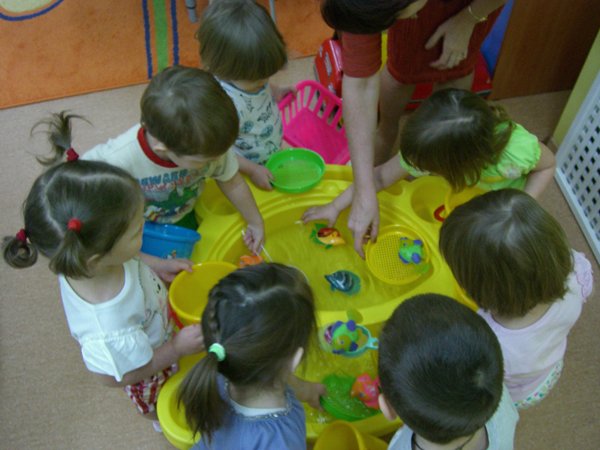 5.Игра «Покатай лягушат в лодочке»Цель: развивать воображение, творческое мышление.6.«Игра - забава заводными игрушками для воды - лягушатами».Цель: снятие напряжения, развитие мелкой моторики.Лягушата уплывают на лодочке.Часть –3.Капелька предлагает на прощание поиграть в игру.1.Игра «Лягушки».Цель: снятие эмоционального напряжения.Вот лягушки по дорожке,Скачут, вытянувши ножки (прыгают)Ква – ква – ква - кваМы поймали комара (хлопают в ладоши)Вот лягушки по дорожке,Скачут, вытянувши ножки (прыгают)Ква – ква – ква - ква – Вот и кончилась игра (приседают)2.Ритуальное действие «Прощание ладошками»- До свидания